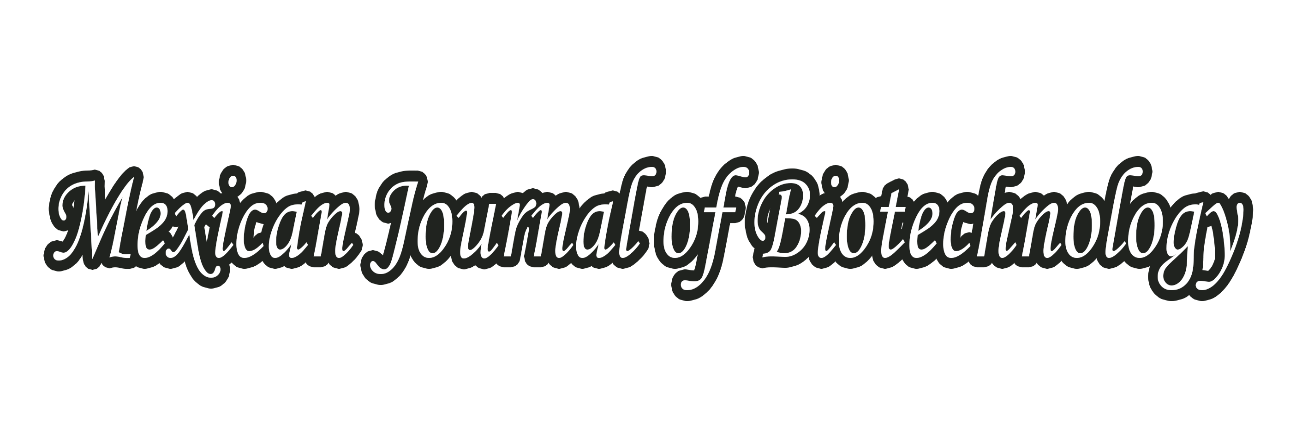 INSTRUCCIONES PARA AUTORESNOTAS GENERALES1. Mexican Journal of Biotechnology ingresó a la base de datos Scopus (https://suggestor.step.scopus.com/progressTracker/?trackingID=2D97C6A560EAA045) y al sistema de Revistas Mexicanas de Ciencia y Tecnología del CONACYT (http://www.revistascytconacyt.mx/busqueda/res/mexican%20journal%20of%20biotechnology). Mex J Biotechnol se encuentra en evaluación para ingresar a diversos índices bibliográficos por lo que el comité editorial se apoya en los autores para mantener la calidad de los artículos que sean publicados.2. Los autores deben seguir la guía de autores durante la escritura de su MS y el tema de publicación deberá ser afín a la revista. Los manuscritos (MS) que no presenten todas las secciones como se muestra en la guía de autores (incluidas las tablas y figuras) serán rechazados, ya que esto es un indicador de calidad de la revista. LA SECCIÓN DE RESULTADOS DEBERÁ ESTAR SEPARADA DE LA SECCIÓN DE DISCUSIÓN. 3. Los autores deben incluir una carta de presentación dirigida a la Dra. Carmen Sánchez, editora en jefe de la revista, indicando la novedad y contribución al conocimiento del estudio en cuestión, ésta información deberá indicarse también en el mensaje electrónico en el que se adjunte el MS.  4. En caso de que un MS este escrito por más de un autor, se debe especificar el autor para correspondencia, quien será el responsable de mantener comunicación con el editor y será el enlace entre el editor y el resto de los coautores.5. El MS deberá ser enviado al correo electrónico; mexjbiotechnol@uatx.mx, el archivo deberá estar en formato Word (espacio sencillo y como se indica en la guía de autores) y guardado electrónicamente con el apellido del primer autor (e.g. López-Gómez et al.), no salvar el documento con el título del trabajo u otro nombre. 6. Favor de leer la sección de ética y políticas de la revista (https://www.mexjbiotechnol.com/ethics-and-policies). Un software (CrossCheck) con tecnología Ithenticate (plagiarim checker) se usa para verificar la originalidad de los MS 7. La publicación en modalidad comunicación corta (short communication) se refiere a una comunicación breve y concisa, que representa una contribución significativa en el área del conocimiento. La comunicación corta NO es una publicación que reporta resultados preliminares. Los MS que presenten resultados preliminares serán rechazados. 8. El artículo en modalidad revisión (review) debe ser escrito por expertos en determinada área del conocimiento. Los autores que deseen someter una revisión (review) deberán indicar en la carta de presentación las referencias correspondientes a los artículos que hayan publicado en revistas de reconocido prestigio internacional sobre el tema en particular, ya que de ésta manera los revisores confirmarán su experticia sobre el tema en cuestión. 9. Los MS que presenten errores gramaticales, tipográficos, ortográficos y sean redundantes en su contenido, tanto en inglés como en español serán rechazados.10. No usar ninguna herramienta electrónica para traducir ya que dicha traducción no es confiable.11. El objetivo de las figuras y tablas es comunicar de manera rápida, clara y concisa grandes cantidades de información que sería difícil de explicar en el texto. Por ello, las tablas que suelen mostrar poca información, por ejemplo, datos en una sola fila (o columna) no son aceptadas, en cuyo caso dicha información se deberá indicar directamente en el texto.12. La figura propiamente dicha no deberá mostrar ningún símbolo o recuadro que describa lo que significa cada uno de ellos. En la leyenda de la figura se deberá indicar el significado de los diferentes marcadores (incluidos los colores) y símbolos usados.  13. Las figuras y tablas deberán ser editables y con alta resolución (600 dpi, archivos jpg o tif) para que se puedan apreciar bien en una impresión estándar. Durante el proceso de edición, el documento se convertirá a formato PDF, lo que disminuirá su legibilidad. 14. La presentación de las figuras y tablas es muy importante, ya que es un indicador de calidad de la revista. 15. La sección de referencias deberá coincidir con las citas indicadas en el texto (en año y apellido del autor). No usar ninguna herramienta (software) para dar formato a las referencias ya que esto dificulta la edición del documento.16. En las tablas o figuras NO usar tamaño de letra menor a 8 pts.  A CONTINUACIÓN SE INDICA LA GUÍA DE AUTORES QUE DESCRIBE DETALLADAMENTE COMO PREPARAR SU MANUSCRITO, FAVOR DE SEGUIR CABALMENTE LAS INSTRUCCIONES. NO ELIMINAR LOS NÚMEROS DE LÍNEA. Título del artículo letra negrilla Arial 14 justificado en minúsculas en inglés. Solo la primera letra del título deberá ir en mayúscula, texto justificadoTítulo del artículo letra negrilla Arial 14 justificado en minúsculas en español. Solo la primera letra del título deberá ir en mayúscula, texto justificadoNombre propio (s) y apellido (s) del (los) autor (es)1, nombre completo, colocar un guion entre el apellido paterno y apellido materno en su caso (para diferenciar apellidos del nombre propio)*1Lugares de adscripción; departamento, dependencia e institución (en éste orden).  Favor de emplear números arábigos consecutivos para indicar los lugares de adscripción respectivos (en caso de que los autores estén adscritos a diferentes instituciones), letra Arial 12 justificado. Indicar autor para correspondencia con asterisco. *Email: autor para correspondencia@gmail.com, el texto justificado.NOTAS: 1. En un trabajo de investigación, el autor para correspondencia es el experto en el tema (e. g. director del proyecto) y debe ir en el último lugar en la lista de autores.2. El primer autor es la persona quien realizó el trabajo experimental y debe ir como primer autor.3. Todos los nombres de los autores participantes en el trabajo deberán indicarse de manera clara en el artículo sometido inicialmente a la revista. 4. Por políticas de calidad de la revista, para incluir o eliminar autores después del proceso de revisión se deberá realizar la solicitud respectiva por escrito con la firma de todos los autores del manuscrito, quienes avalaran la solicitud.ABSTRACTColocar un resumen del trabajo en idioma inglés de 250 palabras como máximo. Usar letra Arial 12. En éste se indicará lo que se realizó en el trabajo, se destacarán los hallazgos más relevantes del mismo y en su caso la aplicación industrial. Todas las abreviaturas usadas en el resumen deberán ser descritas la primera vez que sean mencionadas y a continuación solo se deberán usar dichas abreviaturas. Es importante colocar un resumen claro y conciso, evitar redundancias y palabras innecesarias (e.g. en este trabajo, nuestros resultados, etc.). Nombre científico en cursiva. Enviar el documento en formato Word y con los números de líneas. En la sección del abstract no se deberán colocar referencias. El abstract y el resumen son traducciones respectivas y deberán incluir la misma información. NO USAR NINGUNA HERRAMIENTA ELECTRÓNICA PARA TRADUCIR YA QUE LA TRADUCCIÓN NO ES CONFIABLE.  No convertir el documento a PDF.Keywords: 6 palabras clave como máximo en orden alfabético y texto justificado en idioma inglés. Indicar en cursiva solo nombres científicos. Letra Arial 12 texto justificado.RESUMENColocar un resumen del trabajo en español de 200 palabras como máximo. Deberá indicarse la misma información que se mencionó en el resumen en idioma inglés. Usar letra Arial 12 justificado. Todas las abreviaturas usadas en el resumen deberán ser descritas la primera vez que sean mencionadas y a continuación solo se deberán usar dichas abreviaturas. Es importante colocar un resumen claro y conciso, evitar redundancias y palabras innecesarias (e.g. en este trabajo, nuestros resultados, etc.). Nombre científico en cursiva. Enviar el documento en formato Word y con los números de líneas. En la sección del resumen no se deberán colocar referencias. El abstract y el resumen son traducciones respectivas y deberán incluir la misma información. No convertir a PDF. NO USAR NINGUNA HERRAMIENTA ELECTRÓNICA PARA TRADUCIR YA QUE LA TRADUCCIÓN NO ES CONFIABLE.Palabras clave: 6 palabras clave como máximo en orden alfabético y texto justificado en español. Indicar en cursiva solo nombres científicos. Letra Arial 12 texto justificado.1. INTRODUCCIÓNMexican Journal of Biotechnology (ISSN: 2448-6590) (www.mexjbiotechnol.com) (email:mexjbiotechnol@uatx.mx), es una revista científica trimestral que publica artículos en todas las áreas de la biotecnología en tres modalidades; investigación original, comunicación corta (no se publican resultados preliminares) y artículos de revisión, escritos ya sea en idioma español o inglés. Los artículos publicados en Mexican Journal of Biotechnology no podrán ser sometidos a revisión simultánea ni podrán ser publicados en otra revista científica, excepto como tesis y/o en memorias de eventos científicos. El artículo deberá ser de autoría absoluta e indiscutible de aquellos autores quienes someten el mismo para publicación. Cabe destacar que un software (CrossCheck) con tecnología iThenticate se usa para verificar la originalidad de los manuscritos (ES OBLIGACIÓN DE LOS AUTORES LEER LA SECCIÓN DE ÉTICA Y POLÍTICAS DE LA REVISTA). El título, resumen y palabras claves deberán indicarse en ambos idiomas. Las diferentes secciones de la estructura del artículo deberán ser indicadas con títulos y subtítulos empleando números arábigos consecutivos. Los títulos deberán estar escritos en mayúscula en negritas letra Arial 12. No usar números romanos. Los subtítulos en letra minúscula negritas Arial 12. Los nombres científicos deben indicarse en cursivas y completos la primera vez que se mencionen, posteriormente colocar abreviado el género (sola la primera letra de este, seguido de punto) e indicar la palabra completa de la especie. Las citas deberán indicarse iniciando por el apellido del autor (NO INDICAR LA INICIAL DEL NOMBRE PROPIO EN LA CITA) y el año de manera consecutiva. Las diferentes citas deberán estar separadas por punto y coma (;). Para citar un artículo con dos autores se deberá colocar ambos apellidos, para citar un artículo con 3 o más autores se deberá usar et al., en cursiva seguido de punto y una coma (Sánchez & Moore, 1999; Sánchez, 2009; Díaz et al., 2013, Moore, 2013; Díaz et al., 2014). Indicar el número de línea en todo el texto del artículo. En el caso de que la publicación sea una revisión (review) el formato será libre, pero se deberá colocar título y subtítulos de manera consecutiva siguiendo éste formato. El título, resumen y palabras clave deberán presentarse en inglés y en español. Emplear referencias recientes en la medida de lo posible (NO CITAR TESIS DE GRADO). Link de páginas de internet podrán indicarse en el texto pero no se indicaran en la sección de referencias. Los artículos deberán ser enviados al email: mexjbiotechnol@uatx.mx. Para la escritura de los artículos emplear formato Word (doc o docx). No insertar número de página. Enviar el documento en formato Word y con los números de líneas. Indicar el objetivo de la investigación al final de la introducción. Les sugerimos escribir su artículo en un documento aparte y al finalizarlo copiar y pegar el texto manteniendo el formato de esta guía de autores, se puede apoyar de las herramientas del procesador de textos para dar formato al documento (“copiar formato”) y para asegurarse que no existan errores ortográficos. Los artículos con faltas de ortografía serán rechazados. Si desea escribir su artículo en inglés es muy recomendable que lo revise un colega con dominio del idioma, ya que será enviado a revisores cuya lengua materna es el inglés. Los artículos con deficiencias gramaticales (tanto en español como en inglés) serán rechazados. 2. MATERIALES Y MÉTODOSIndicar de manera detallada los materiales usados en el trabajo, así como los métodos empleados durante el desarrollo de sus experimentos. Indicar procedencia de los cultivos usados y nombre científico de cada uno de ellos en cursiva. Indicar marca de los reactivos empleados y programas de cómputo empleados para la realización de análisis estadístico u otros programas que se hayan usado según sea el caso, incluyendo país de origen.  Usar letra Arial 12, texto justificado.2.1. Colocar los subtítulos en minúscula y letra negrillaUsar letra Arial 12, texto justificado.3. RESULTADOSIndicar los resultados del trabajo en verbo pasado de manera concisa en letra Arial 12, texto justificado. Las unidades de peso y volumen deberán indicarse empleando “/” y letras minúsculas, letra mayúscula para litro (g/L, mg, L, etc.). Favor de ser consistente en el formato de las unidades en todo el artículo. Las figuras y tablas serán presentadas de manera consecutiva en el orden que sean mencionadas en el texto, siguiendo el formato de los ejemplos que se muestran a continuación. Cuando se haga referencia a las figuras en el texto y se indiquen en paréntesis se deberán indicar de manera abreviadas (Fig. 1, Figs. 3-6). No mostrar los mismos resultados en tabla y figura. Elegir alguna de las dos opciones.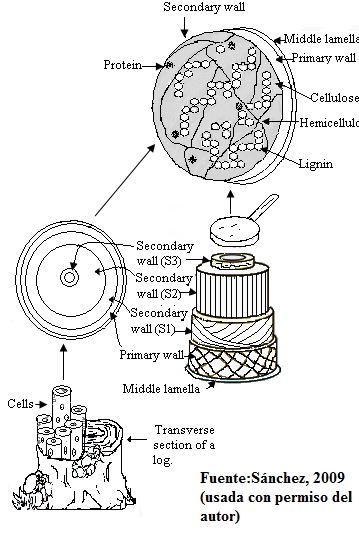 Fig. 1. Indicar de manera explícita la leyenda de la figura en letra Arial 12, texto justificado. Las figuras deberán ser editables y con alta resolución ya que se convertirán a PDF en el proceso de edición del documento. La inclusión de cualquier figura que no haya sido realizada por los autores, deberá contar con permiso del o los autores correspondientes para poder ser incluida en el artículo. Las figuras deberán estar numeradas de manera consecutiva usando números arábigos y de esta manera indicarse en el texto. LAS FIGURAS DEBERAN SER EDITABLES Y SIN MARCOS. NO USAR LA PALABRA “GRÁFICA”, USAR LA PALABRA “FIGURA”.  LOS MANUSCRITOS ESCRITOS EN ESPAÑOL DEBERAN MOSTRAR LA LEYENDA EN AMBOS IDIOMAS (INGLÉS Y ESPAÑOL). Fig. 2. EJEMPLO DE LEYENDA. Consumo de glucosa (a) y producción de biomasa (b) por Pleurotus ostreatus en medio control (○), 5 g de glucosa (□) y 10 (●) g de glucosa/L... Las curvas de biomasa fueron ajustadas (––) usando la ecuación logística (sección 3.1.). El espacio en el que se muestren las figuras propiamente dichas no deberá mostrar ningún símbolo, o recuadros en color que describan lo que significa cada uno de ellos. En la leyenda de la figura se deberá indicar el significado de los diferentes marcadores y símbolos usados. Mostrar desviación estándar e indicar a que se refieren los símbolos usados en la leyenda de la figura (no dentro de la figura propiamente dicha). Las figuras deberán presentarse con una resolución mínima de 600 dpi. LAS FIGURAS DEBERAN SER EDITABLES Y SIN MARCOS. NO USAR LA PALABRA “GRÁFICA”, USAR LA PALABRA “FIGURA”.  LOS MANUSCRITOS ESCRITOS EN ESPAÑOL DEBERAN MOSTRAR LA LEYENDA EN AMBOS IDIOMAS (INGLÉS Y ESPAÑOL).Tabla 1.  Indicar la leyenda de la tabla en letra Arial 12, texto justificado y negrilla. No colocar líneas verticales en la tabla. LOS MANUSCRITOS ESCRITOS EN ESPAÑOL DEBERAN MOSTRAR LA LEYENDA EN AMBOS IDIOMAS (INGLÉS Y ESPAÑOL).Indicar que es lo que significa cada letra o símbolo empleado en la tabla (por ejemplo diferencia significativa, desviación estándar, etc). Usar letra Arial 10, texto justificado.LAS TABLAS DEBERAN SER EDITABLES Y NO MOSTRAR LINEAS HORIZONTALES NI VERTICALES, EXCEPTO AQUELLAS QUE SON NECESARIAS PARA SEPARAR LA INFORMACIÓN COMO SE MUESTRA EN EL EJEMPLO.4. DISCUSIÓNEn la sección de discusión no se deberán colocar resultados. Se deberá realizar una discusión de los resultados, tomando en consideración todas aquellas publicaciones reportadas sobre trabajos similares al tema que se presenta en el artículo en cuestión. Indicar las conclusiones del trabajo en el último párrafo de la sección de discusiones. Emplear letra Arial 12, texto justificado.AGRADECIMIENTOSIndicar todas aquellas instituciones y/o personas a quienes se desee agradecer su contribución en la realización de la investigación. Por ejemplo financiamiento y/o revisión del artículo. No indicar agradecimientos de manera afectiva y/o personal (como suele mencionarse en tesis de grado). Emplear letra Arial 12, texto justificado. Mucho le agradeceremos seguir la guía de autores cabalmente, ya que esto facilitará el proceso de revisión y de edición de los manuscritos en caso de ser aceptados. Lo anterior, aunado a sus valiosas contribuciones científicas nos permitirá posicionar a la Revista entre las mejores en ésta área del conocimiento.  CONFLICTO DE INTERESESLos autores declaran que no existe conflicto de intereses. Emplear letra Arial 12, texto justificado.REFERENCIASEs muy importante que las referencias se coloquen de la manera como se indica en ésta guía de autores, de lo contrario el artículo se regresará a los autores para que sigan el formato indicado. LES SOLICITAMOS ATENTAMENTE NO USAR NINGUNA HERRAMIENTA (SOFTWARE) para dar formato a las referencias YA QUE DIFICULTA LA EDICIÓN DEL DOCUMENTO. Se deberá revisar que cada una de las referencias cumpla cabalmente con el formato.Indicar todas las referencias de aquella bibliografía que haya sido citada en el texto y viceversa, en orden alfabético. Favor de adjuntar copia de todas aquellas referencias en prensa. NO CITAR TESIS DE GRADO, A MENOS QUE SEA IMPRESCINDIBLE.EN LAS CITAS Y REFERENCIAS NO USAR “y” NI TAMPOCO USAR “y colaboradores”, favor de usar “&” y “et al” respectivamente.Con el objeto de incrementar la cantidad de citas para obtener el factor de impacto de la revista, se solicita consultar las publicaciones en Mex J Biotechnol y en la medida de lo posible citarlas en su artículo. Favor de seguir el siguiente formato: Capítulo de libro o memoria en congreso:Sánchez C. 2017. Bioactives from mushroom and their application. In: Food Bioactives: Extraction and Biotechnology Applications, (Munish. P., ed). Springer. Australia. DOI: 10.1007/978-3-319-51639-4.Publicación en revista científica: Sánchez C. 2009. Lignocellulosic residues: biodegradation and bioconversion by fungi. Biotechnology Advances. 27(2): 185-194. https://doi.org/10.1016/j.biotechadv.2008.11.001.Demain A. L. & Sánchez S. 2017. Enzymes of industrial interest. Mexican Journal of Biotechnology. 2(2): 74-97. https://doi.org/10.29267/mxjb.2017.2.2.74.Sánchez C., Moore D., Robson G. & Trinci T. 2020. 21st century miniguide to fungal biotechnology. Mexican Journal of Biotechnology. 5(1): 11-42. https://doi.org/10.29267/mxjb.2020.5.1.11.Libro:Moore D. 2013. Fungal morphogenesis. Cambridge University Press. London, UK. pp 389.Website References:X Author., (s) año. Título del documento consultado en línea, país, and URL e.g. http://www.uatx.mx, Tlaxcala, México, (consultado Febrero 6, 2019).MATERIAL SUPPLEMENTARIOEl material suplementario se deberá colocar al  final del documento (después de las referencias). Las tablas y figuras deberán mostrar las leyendas correspondientes. ParámetroConcentración (mg/L)Concentración (mg/L)Concentración (mg/L)Concentración (mg/L)Parámetro075012001500ur (mm/d)0.989a(0.012)0.126c0.015)0.123c(0.001)0.166b(0.002)Biomasa (mg/cm2)0.020b(0.016)0.018b(0.003)0.021b(0.001)0.037a(0.006)Proteína (mg/g)64.457a(20.187)14.123d(3.296)48.494b(8.060)25.784c(9.290)